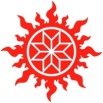 ЗЕМЛЯ СВОИХ ПРЕДКОВ. МИРОВОЕ ВСЕНАРОДНОЕ ПРОСТРАНСТВО ЕСТЕСТВЕННЫХ ПРАВ. КОН МИРОЗДАНИЯ - КОН ЖИЗНИ. ВСЕ ПРАВА ЗАЩИЩЕНЫ. АВТОРСКАЯ ТРАКТОВКА.АКТ (протокол) КРУГА (собрания) Вольных находящихся в живых живорождённых мужЧин/женЧин семейно-родовой обЧины (общины) по роду :испавские, пестовы,шулешовы.(далее –КРУГ)Исх.АКРО-первый-О001 дня 24 месяца Вайлетъ 7528 Лета от С.М.З.Х.(14.06.2020 г. от Р.Х.)Ареал естественного нарождения, расселения, жизнедеятельности. Координаты, где составлен настоящий документ:- в пространстве координат вселенной, сверхскопления галактик или Суперкластер Девы, являющемся частью крупномасштабной структуры в Селенной, входящей в сверхскопление Ланиакея и состоящей из нескольких галактических нитей, содержащих около 100 скоплений и галактических групп, в том числе нить Местный Лист, содержащую Местную группу галактик, в которую входит Млечный Путь, в котором находится небольшой галактический Рукав Ориона, в котором находится Солнечная Система (согласно общепринятым публичным источникам возможно не достоверным в силу многих альтернативных современных версий и умышленного сокрытия наследия предков)(далее по тексту Селенная);-  на объекте, находящемся в Солнечной системе(согласно общепринятым публичным источникам возможно не достоверным в силу многих альтернативных современных версий), который общепринято называть  Планета «Земля» (ранее: СемьЛя или Семя ЛЯ; Ге́я (ДР.-ГРЕЧ. Γῆ, Γᾶ, ΓΑῖΑ — «ЗЕМЛЯ»); Мидгард, МiръБелСвет-Да-Ария и пр.) (согласно общепринятым публичным источникам возможно не достоверным в силу многих альтернативных современных версий и умышленного сокрытия наследия предков ) (Далее по тексту Планета «Земля»);- на Земле Всех Я (ВсеЯ) СВЕТой (от слова СВЕТ, в современном написании СвЯтой )Руси (Роси-Росы-Чистоты) ранее Царства  Русского/Русского Царства/РуСкого Славянского Царства - Византия, Киевская Русь, Московия, ТартАрия, Белая Русь(Рось),Великая Русь(Рось),Малая Русь(Рось),Святая(СвЕтая) Русь(Рось)  ПанГея, Гиперборея, ДаАрия, ХАйрия, Расы, Атлантида, Артария, Айртаря Держава АйРати и прочее в силу климатических явлений смены материков и суши, их поднятия из вод и опускания на морское дно в момент смены полюсов Планеты «Земля» (согласно общепринятым публичным источникам возможно не достоверным в силу многих альтернативных современных версий и умышленного сокрытия наследия предков ). (Далее по тексту «Земли ВсеЯ СВЕТой Руси»);- по территориальному признаку известной как территория Российской Империи/ СССР-1 учреждён в 1922г/СССР-2 учреждён в 1936г/СССР-3 учреждён в 1977г./ФРСССР (Федерация Равноправных Суверенных Советских Социалистических Республик- ФРСССР) учреждён в 1991г.-Народом(https://stomfaq.ru/uchreditelenij-dogovor/index.html) (-место написания открытого письма по территориальному признаку континентального права)(далее СССР-4 =ФРСССР)/Р.С.Ф.С.Р./ ‘РСФСР’ 1936 г./РСФСР 1977 г./РСФСР 1990 г./РФ/, г. Нижний Тагил,  Свердловской области, СУБЪЕКТ ПРАВА ГОРОД НИЖНИЙ ТАГИЛ СВЕРДЛОВСКОЙ ОБЛАСТИ;- на земле своих предков по Географическому (ГЕЯ-графическому-графика Геи современно Планета «Земля») Континентальному и Земельному  признаку - Планета «Земля», на которой находится Суша и Континенты, альтиту́да по БСВ положительна 173 м,  широта - 57.892879, долгота 59 .94307(Далее всё вместе именуемое как «земля своих предков»)Время открытия КРУГА: 20 часов 30минут, время Московское.Время закрытия КРУГА: 22 час 00 минут, время Московское.Присутствовали: а). находящаяся в живых женЧина богатодарно наречённая своими родителями ©мпАлла  дочь ©мпВиктора и ©мп Людмилыи величают по отечеству ©мпВикторовна  урождённая :испавская      в миру  зовут          ©MП:Алла Викторовна Испавская,   После осознания себя, мироустройства, божественной сущности и рождения в Душе в Духе – Аз Есмъ Человек Живая Женчина :РадаРаСияние  Берегиня, находящаяся в ранге :Старшая ЖенЧина в семье, мать двоих живАРодЖенных  кровных Родных любимых детей :б). находящийся в живых мужЧина богатодарно наречённый своими родителями©мпАлексей  сын ©мрЕвгения и ©мрАллы величают по отечеству ©мпЕвгеньевич по роду :пестов в миру  зовут ©MП:Алексей Евгеньевич Пестов  После осознания себя, мироустройства, божественной сущности и рождения в Душе в Духе – Аз Есмъ Человек МужЧина :Лучезар Живая Душа Дух в явном мире Человек МужЧина  :Лучезарв) находящийся в живых мужЧина богатодарно наречённый своими родителями©мпМаксим сын ©мрАлександра  и ©мрАллы величают по отечеству ©мпАлександрович по роду :шулешов- испавский  в миру  зовут ©MП:Максим Александрович Шулешов  Живая Душа Дух в явном мире Человек Живой МужЧина  :;Максимг). находящаяся в живых женЧина богатодарно наречённая своими родителями©мпЛюдмила дочь ©мпДмитрия и ©мпЕлизаветы величают по отечеству ©мпДмитриевна урождённая :пестова по роду мужа :испавская в миру  зовут      ©MП :Людмила Дмитриевна Испавская  перенареченная : ©MП Сияна  Живая Душа Дух в явном мире Человек Живая ЖенЧина :СиянаДалее упоминающиеся как «Уведомители»ПОВЕСТКА КРУГА:1.Выборы председателя, секретаря КРУГА, Главы семейно-родовой общины и казначея.2. Рубеж владения землёй.3. Утверждение Волеизъявления и протокола присоединения к Волеизъявлению.4. Утверждение  названия общины 5 .Утверждение Устоев жизнедеятельности обшины6. Уведомление всех » Заинтересованных лиц»	Голосование – «за» -единогласно.Выборы председателяи секретаря КРУГА, Главы семейно-родовой общины.Предложено выбрать председателем круга находящуюся в живых женЧину ©мпАлла. Живая Душа Дух в явном мите Человек Женчина :РадаРаСияниеПредложено выбрать секретарём круга находящуюся в живых женЧину ©мпАлла. Живая Душа Дух в явном мите Человек Женчина :РадаРаСияние.Предложено выбрать Главой семейно-родовой общины находящуюося в живых женЧину ©мпАлла, Живая Душа Дух в явном мире Человек Женчина :РадаРаСияние выбрать казначеем находящуюся в живых женЧину ©мпАлла.Голосование – «за» - единогласно.Рубеж владения землей семейно-родовой обЧины.         [На основании Божественного  договора (Библия.Бытие, 1.26-28)], вся Земля и      все сущее на Земле передано Человеку: мужчине и женщине, в обладание и владычествование: [«И сотворил Бог человека по образу Своему, по образу Божию сотворил его; мужчину и женщину сотворил их. И благословил их Бог, и сказал им Бог: плодитесь и размножайтесь, и наполняйте землю, и обладайте ею, и владычествуйте над рыбами морскими [и над зверями], и над птицами небесными, [и над всяким скотом, и над всею землею], и над всяким животным, пресмыкающимся по земле»]. Далее – Община, заявила свои права на Землю согласно Официального документа и своих религиозных убеждений: «Уведомители» убеждены, что они ни звери/ни рыбы морские/ни птицы небесные/ни скот/ни гады/ ни пресмыкающиеся, а есть сыны и дочери Отца Творца Бога (Бог – Большой Огонь Галактики) своего, мужЧины и женЧины по Роду с Душою живою, твёрдо стоят ступнями ног своих на тверди-земле матушке. Между «Уведомителями» и отцом Творцом Бо-Гом нет посредников. Со времён сотворения Мира живут и владеют Землёй первопредков и пращуров своих по завету Бо-Га своего. Если кто то заявляет, что «Уведомители» не являются хозяевами, владельцами-распорядителями -пользователями Земли Руси/Рус-ской/Руской/Руськой, земли своих предков – это носит характер оскорбления их веры, религиозных и иных убеждений.«Александра Ѳїлїпповича, Царя Македонскаго, Государя Монархіи ГРАМОТОЙ «Даемъ і Сообщаемъ богатодарно о передачѣ на вѣчно  Благороднымъ Славянамъ въ управленіе (владычество) какъ Северного полушарія Космоса именуемаго БѣлСвѣтъ онъ же Міръ онъ же Русь, такъ и территоріи сѣвернаго полушарія Земли Да’Арія она же XXL-QI, Шанъ, Тиджіекъ, Терра, а нынѣ – Планета Земля», подписанной в 324 году до нашей эры»; «Кон о передаче Космических и Планетарных Прав на Владение, Защиту и Сохранение Земли Да’Арии словенским родам, как истотными и изначальными родами Земли Да’Арии» и уведомить об этом всех Заинтересованных Лиц. Так как никто из Заинтересованных Лиц не опроверг, ни дал мотивированный ответ, ни возражал, ни заявил свои права на Землю в радиусе 24 километра от места создания Общины, соответственно все Заинтересованные Лица согласились по умолчанию. что Земля в радиусе 24 километра от места создания Общины находится в пожизненном, безоплатном управлении, владении, пользовании и распоряжении семейно-родовой общины и будет использоваться Общиной в соответствии со своими целями и задачами.Предложено на своей земле установить указатели, где указано, кто владеет, пользуется и распоряжается данной землёй.Утвердили: установить указатель в центре владений Общины с указанием места создания Общины, географических точек долготы и широты. Голосование – «за» -единогласно.Утверждение Волеизъявления и протокола присоединения к Волеизъявлению. Отмена сделки: приобретение гражданства РФ.Голосование – «за» -единогласно.Утверждение названия общины           Предложено назвать Общину «Алмаз»            Алмаз – драгоценность, бриллиант, может существовать вечно, Король всех самоцветов, символ власти, богатства и чистоты. Название «алмаз» происходит от греческого слова «адамас», означающего «несгибаемый», «непреодолимый», «непобедимый»; еще имеет название «регина геммарум» («Regina gemmarum»), что символично означает совершенство, чистоту и непорочность; по-арабски «ал-мас» – «твердейший». на Руси алмаз считался оберегом жизни, власти, достатка Алмаз считался символом света и жизни, стойкости в любви и страданиях, открытости и чистоты помыслов. Ботаник эпохи Возрождения Лонисер (Лоницер) считал алмаз эффективным средством против войны, ссоры, яда и коварных помыслов. Алмаз был украшением тронов и всегда высоко ценился как талисман.Свойство алмаза накапливать свет стало причиной появления еще одного поверья. Считалось, что благодаря именно этой черте алмаз способен отгонять ночные видения и привидения. Ал -  1) полнота объединившаяся в одном, 2) всё в себя вобравший правильное 3) высшее.Ма -  Воплощение Изначального Мышлением; Процесс уплотнения тонкого плана; Материализация. Рождающее начало. Мать, великий, великая, женщина, питающее женское начало. Утверждённая ма — мать, а мама — мать матери.Аз - Потомок Богов, который живёт на Земле-Матушке; Изначальная Земля; Истотное Пространство с Жизнью; Знающий, как надо изначально; Человек, как исток, из которого истекают его Тварения; это как бы родословная от древних Богов; Исток, источник, начало; Изначалье, единственный, единый; Первооснова, первопричина, первое; Глубинная, изначальная структура; Ведающий, как надо изначально; Отсюда выражения: Ас своего дела, Пилот — ас, т.е. делающие своё дело, как Бог. Знаменитая фраза Ивана Грозного: Азм есмь царь, т.е. я есть Царь.Голосование – «за» -единогласно.     5. Утверждение Устоев жизнедеятельности общиныГолосование – «за» -единогласно.Утверждение Волеизъявления и протокола присоединения к Волеизъявлению. Отмена сделки: приобретение гражданства РФ.Голосование – «за» -единогласно.О решениях принятых на КРУГУ поручили Главе семейной родовой общины уведомить всех Заинтересованных Лиц, а так же опубликовать, обнародовать в международной сети ИНТЕРНЕТ.АКТ	КРУГА	Вольных находящихся в живых живорождённых мужЧин/женЧин,(подлинник)	составлен в единственном экземпляре	на оригинальном	бланке КРУГА желтого цвета, с использованием технических средсв: компьютера и принтера, текста красного, фиолетового и черных цветов, на восьми страницах, прошитых красной	нитью,	зачитан	вслух	в присутствии всех участников КРУГА и хранится в Книге Жизни Рода.Оригинальные  копии подлинника	изготавливаются Главой семейно-родовой общины по необходимости с пометкой: верна оригиналу, с простановкой даты изготовления, заверена автографом с проставлением его отпечатка большого пальца правой руки или личной печати.Каждый участник КРУГА с АКТОМ КРУГА- согласен, принимает, а все решения, принятые на КРУГУ-ВОЛЕИЗЪЯВЛЯЕТ, ПРОВОЗГЛАШАЕТ И УТВЕРЖДАЕТ,о чем ставит собственною рукой автограф.Автограф Председателя и секретаря КРУГА:находящаяся в живых женЧина  богатодарно наречённая своими родителями©мпАлла дочь ©мпВиктора  и ©мпЛюдмилы величают по отечеству ©мпВикторовна урождённая :Испавская породу мужа :к а й н о в ав міру зовут ©MП:Алла Викторовна Испавская. После осознания себя, мироустройства, божественной сущности  прохождения обряда единения с Родом и рождения в Душе в Духе – Аз Есмъ Человек Живая ЖенЧина: ©мп РадаРаСияниеАвтограф:находящийся в живых мужЧина богатодарно наречённый своими родителями©мпАлексей  сын ©мрЕвгения и ©мрАллы величают по отечеству ©мпЕвген /е/впо роду :испавский-пестов в міру  зовут ©MП:Алексей Евгеньевич Пестов, После осознания себя, мироустройства, божественной сущности  и рождения в Душе в Духе – Аз Есмъ Человек Живой МужЧина ©мпЛучезарАвтограф:находящийся в живых мужЧина богатодарно наречённый своими родителями©мпМаксим  сын ©мрАлександра  и ©мрАллы  величают по отечеству ©мпАлександро/о/В  по роду : испавский –щулешов  в міру  зовут ©MП:Максим Александрович ШулешовАвтограф:находящаяся в живых женЧина богатодарно наречённая своими родителями ©мпЛюдмила  дочь ©мрДмитрия и ©мрЕлизаветы величают по отечеству ©мпДмитри/е /вна по роду ©мр пестова по роду мужа ©мр: испавская  в міру  зовут©MП: Людмила Дмитриевна ИспавскаяАКТ	 КРУГА	вступает в силу с момента заверения участниками Круга!!!В связи с рассмотрением повестки КРУГА председатель КРУГА закрывает КРУГ.	Время закрытия КРУГА: 22 часов 00 минут, время Московское.Все права защищены. Авторская трактовка. Без ущерба.ТАКО БЫСТЬ !!! ТАКО ЕСИ !!! ТАКО БУДИ !!!